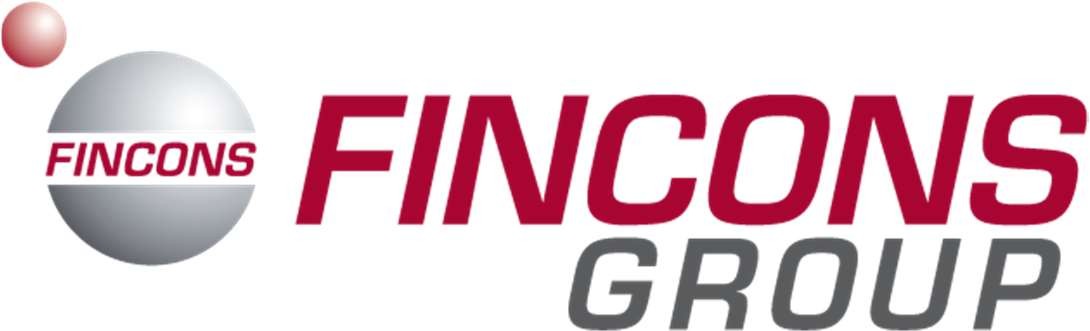 FINCONS GROUP, società di IT business consulting presente da 35 anni sul mercato nazionale ed internazionale in ambito Media, Energy & Utilities, Financial Services, Transportation, Manufacturing e Public Administration con presidio sul territorio italiano (Milano, Verona, Roma, Bari, Lecce, Catania), svizzero (Küssnacht am Rigi, Berna, Zurigo, Lugano), britannico e statunitense (Londra, New York e Los Angeles).L’offering del Gruppo comprende servizi di IT business consulting, system integration di prodotti di vendor internazionali leader nel settore,  core  business  solution  development, own packaged solutions, application management e IT Service in smart-shore attraverso il proprio Delivery Center di Bari con le dipendenze di Lecce e Catania.FINCONS GROUP ACADEMY, la business school del Gruppo con sede a Bari ricerca giovani talenti con l’obiettivo di formare figure professionali specialistiche nell’ambito dello sviluppo applicativo e dei processi aziendali. L’Academy prevede un percorso di formazione totalmente gratuito, composto da fasi di studio teorico, esercitazioni pratiche e training on the job che ci possano aiutare nella realizzazione di sistemi complessi e di elevata qualità. Il lavoro:La risorsa, in affiancamento a professionisti del settore, avrà la possibilità di essere formata e progressivamente resa autonoma su differenti attività:Progettazione e sviluppo JavaProgettazione e sviluppo .NetBusiness Intelligence e Data ScienceRequisiti:Il profilo ideale del candidato presenta le seguenti caratteristiche:Laurea Triennale e/o Magistrale in disciplinescientificheNozioni informatiche di baseConoscenza base del linguaggio di programmazione Conoscenza della lingua ingleseAttitudine al team working ed ai rapporti interpersonaliInteresse per la programmazione e le nuove tecnologieTipologia contrattuale:A seguito di un percorso formativo specialistico totalmente gratuito di 5 settimane, si offre contratto di  stage  di  3  mesi  retribuito,  a  scopo  assunzione  con  contratto  di apprendistato o indeterminato.Sede: Bari, LeccePer candidarsi: inviare  il  proprio  cv aggiornato  a  academy@finconsgruop.com  inserendo in oggetto “Rif. Contatto Ufficio Placement Politecnico di Bari” entro il 06/09/2019.Per giovani Talenti che hanno già sviluppato esperienze nel settore il Gruppo cerca per le sedi di Bari le seguenti figure professionali:JAVA DEVELOPER.NET DEVELOPERSALEFORCEBUSINESS ANALYSTMICROSOFT BI DEVELOPERTESTERSCRUM MASTERSOLUTION ARCHTECTPROJECT MAMAGEMENT OFFICERPer candidarsi: inviare il proprio cv  aggiornato  a:  job@finconsgroup.com inserendo  in  oggetto “Rif. Contatto Ufficio Placement Politecnico di Bari” entro il 06/09/2019.Il CV dovrà contenere l’autorizzazione al trattamento dei dati personali ai sensi del D. Lgs. n. 196/2003 e ss.mm. e ii. e dell’art. 13 GDPR (Regolamento UE 2016/679) ed attestazione di veridicità ai sensi del DPR n.445/2000.Il presente annuncio è rivolto ad ambo i sessi, ai sensi della normativa vigente.Saranno prese in considerazione, altresì, candidature di risorse che risultino appartenenti alle Categorie Protette con percentuale di invalidità superiore al 46%.